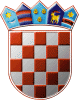 REPUBLIKA HRVATSKAKRAPINSKO – ZAGORSKA ŽUPANIJAGRAD ZLATARGRADSKO VIJEĆEZlatar,  30.11.2023.	GRADSKOM  VIJEĆUGRADA ZLATARAPREDMET: Izmjene i dopune Programa prema II. izmjeni i dopuni Proračuna Grada Zlatara za 2023. godinudostavljaju seTemeljem članka 28. Poslovnika Gradskog vijeća Grada Zlatara („Službeni glasnik Krapinsko-zagorske županije“ broj 27/13, 17A/21, 54A/21) dostavljaju se na raspravu i usvajanje izmjene i dopune programa koje su uslijedile po II. izmjeni i dopuni Proračuna Grada Zlatara za 2023. godinu:II. izmjena i dopuna Programa gradnje komunalne infrastrukture   II. izmjena i dopuna Programa održavanja komunalne infrastrukture II. izmjena i dopuna Programa javnih potreba u kulturiII. izmjena i dopuna Programa socijalne skrbi I. izmjena i dopuna Programa javnih potreba u sportuI. izmjena i dopuna Programa utroška sredstava šumskog doprinosaI. izmjena i dopuna Programa utroška sredstava od prodaje stanova na kojima postoji stanarsko pravo I. izmjena i dopuna Programa utroška sredstava od naknada za zadržavanje nezakonito izgrađenih zgradaI. izmjena i dopuna Programa utroška sredstava spomeničke rente    I. izmjena i dopuna Programa gradnje građevina za gospodarenje komunalnim otpadomI. izmjena i dopuna Programa korištenja sredstava od zakupa, prodaje izravnom pogodbom, privremenog korištenja i davanje na korištenje izravnom pogodbom poljoprivrednog zemljišta u vlasništvu države na području Grada ZlataraGRADONAČELNICA:Jasenka Auguštan-Pentek, bacc.oec.KLASA:  363-01/22-01/41363-01/22-01/40610-01/22-01/04550-01/22-01/04620-01/22-01/01321-01/22-01/01371-01/22-01/03361-03/22-01/14612-04/22-01/04363-01/22-01/42320-01/22-01/03URBROJ: 2140-07-02-23-52140-07-02-23-52140-07-02-23-52140-07-02-23-52140-07-02-23-32140-07-02-23-32140-07-02-23-32140-07-02-23-32140-07-02-23-32140-07-02-23-32140-07-02-23-3